РОССИЙСКАЯ ФЕДЕРАЦИЯОРЛОВСКАЯ ОБЛАСТЬКРАСНОЗОРЕНСКИЙ РАЙОНПОКРОВСКИЙ СЕЛЬСКИЙ СОВЕТ НАРОДНЫХ ДЕПУТАТОВРЕШЕНИЕ        В соответствии с Федеральным законом от 06.10.2003г. №131-ФЗ «Об общих принципах организации местного самоуправления в Российской Федерации», Уставом Покровского сельского поселения, Покровский сельский Совет депутатов РЕШИЛ:1. Утвердить график приёма населения депутатами Покровского сельского Совета народных депутатов на 2024 год, согласно приложению к настоящему решению.2. Направить настоящее решение дляобнародования и размещения на официальном сайте администрации Покровского сельского поселения в информационно- телекоммуникационной сети «Интернет».3. Настоящее решение вступает в силу после опубликования (обнародования) в установленном порядке.Глава Покровскогосельского поселения						Е.Н. ФроловаПриложениек решению Покровского сельского Совета народных депутатовот 27 декабря 2023 № 60График приёма населения депутатамиПокровского сельского Совета народных депутатов  на 2024 год     Приём населения депутатами Покровского сельского Совета народных депутатов проводится 2-ю пятницу каждого месяца с 10.00 до 12.00 в здании администрации Покровского сельского поселения по адресу: Орловская область, Краснозоренский район, д. Протасово, ул. Центральная, д. 34Об утверждении графика приёма населения депутатами Покровского сельского Совета народных депутатов на 2024 годПринято на 16 заседанииПокровского сельского Советанародных депутатов 27 декабря 2023 г. № 60№ п/пФамилия,Имя, Отчество№ округаДата1.Кондратов Николай Алексеевич110 февраля2.Юнина Ольга Николаевна210 марта3.Кобелькова Тамара Ивановна314 апреля4.Агибалов Сергей Васильевич412 мая5.Фролова Елена Николаевна514 июля6.Силкин Сергей Николаевич611 августа7.Дикапольцева Татьяна Павловна708 сентября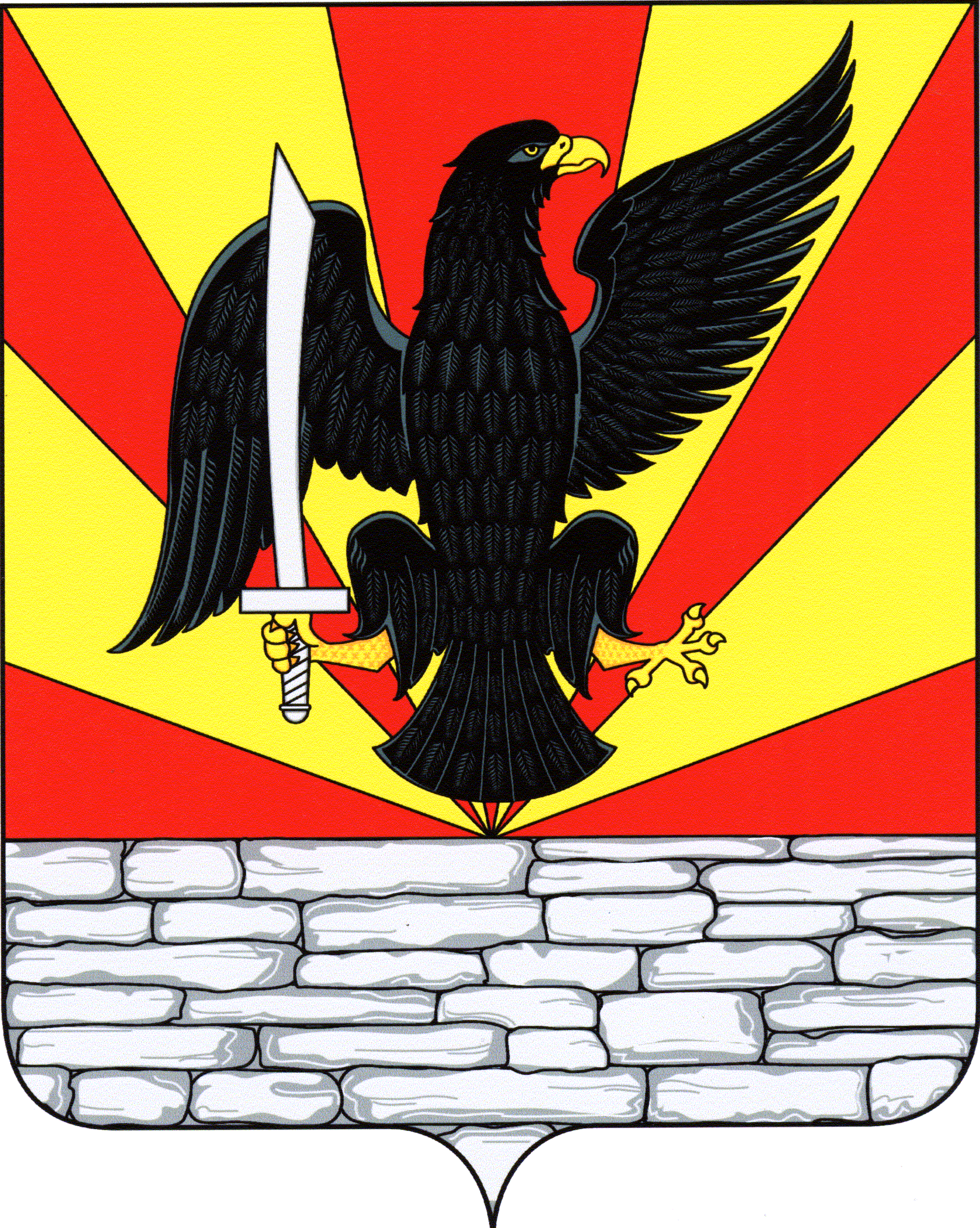 